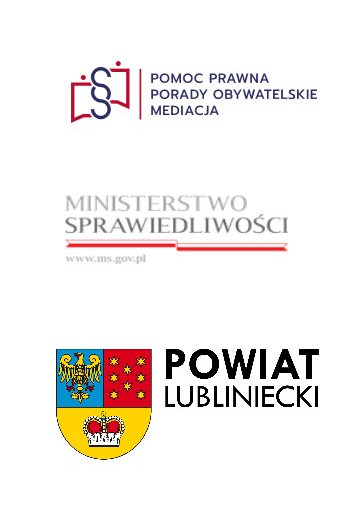 NIEODPŁATNA POMOC PRAWNA        DYŻURY:					ZAPISY:piątek  10:30 – 14:30			tel. 530 119 072							email: wso@lubliniec.starostwo.gov.plNIEODPŁATNE PORADNICTWO OBYWATELSKIE	   	 DYŻURY:	ZAPISY: wtorek  08:30 – 12:30	tel. 530 119 072												  email: wso@lubliniec.starostwo.gov.pl